Output of all linkage mapping resultsErik AndersenJanuary 26, 2015This document contains all of the mapping results from the Andersen et al. 2015 G3 manuscript. The title of each plot describes the trait mapped. For example, control.resid.a.median.TOF is the plot for control conditions median body length. The resid.a. or resid. denotes that the data are derived from linear regression of the different assays or assays and control conditions for control or paraquat mappings, respectively.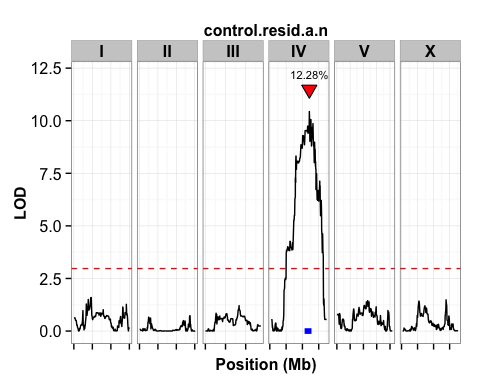 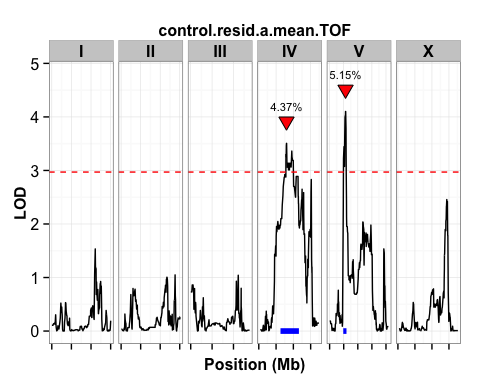 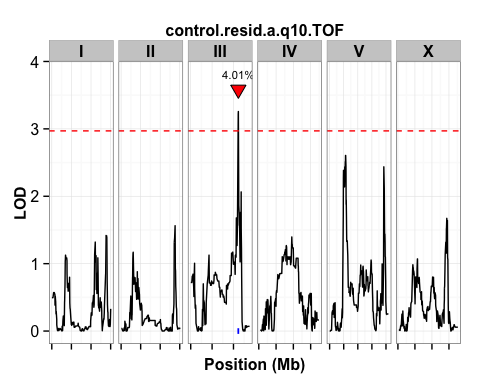 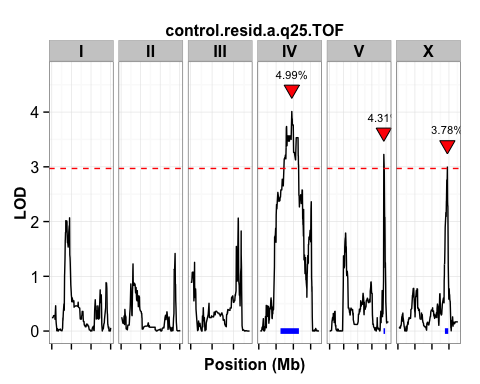 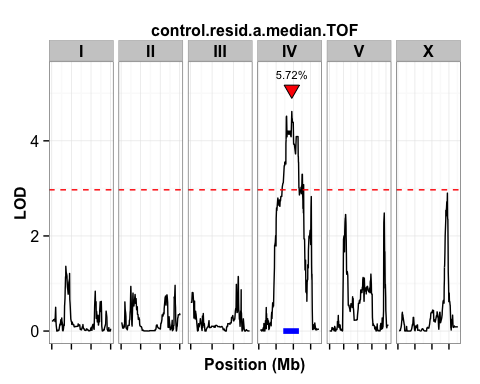 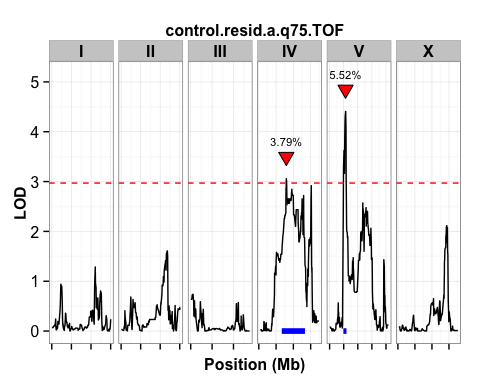 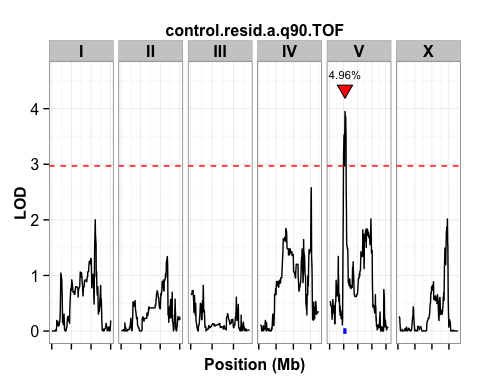 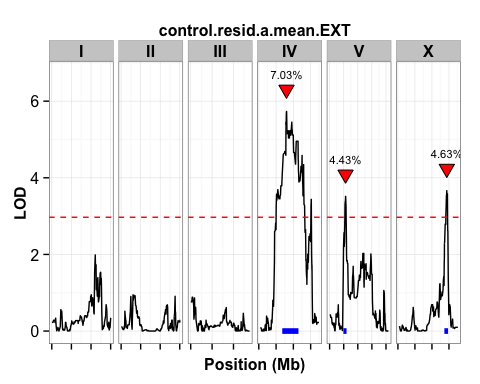 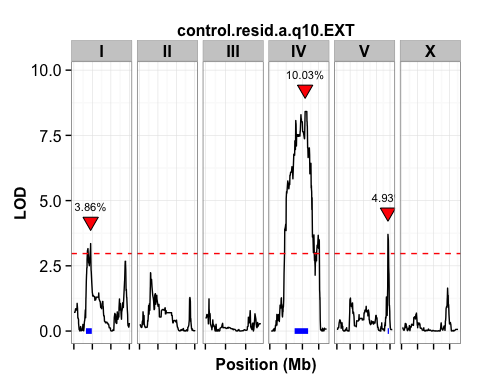 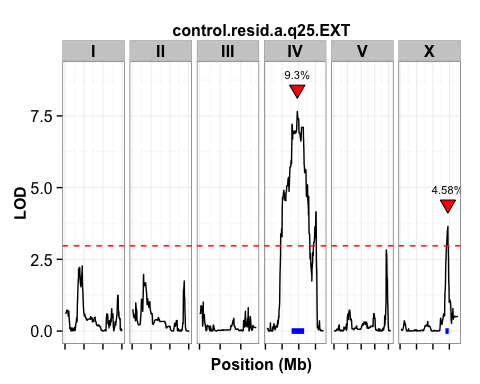 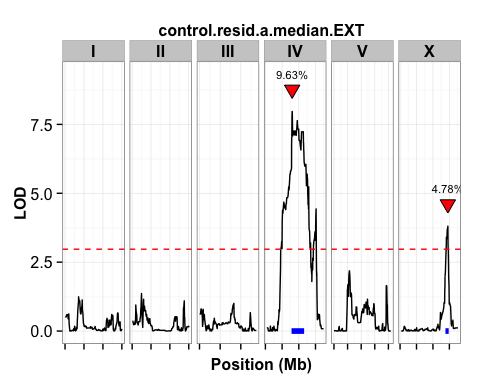 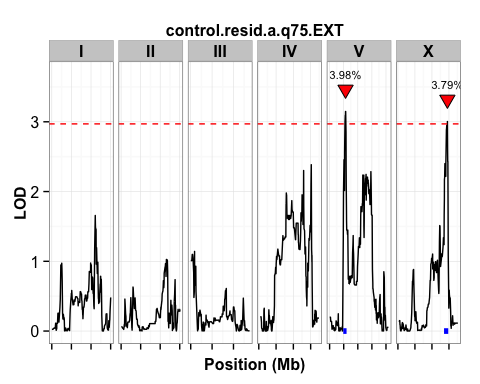 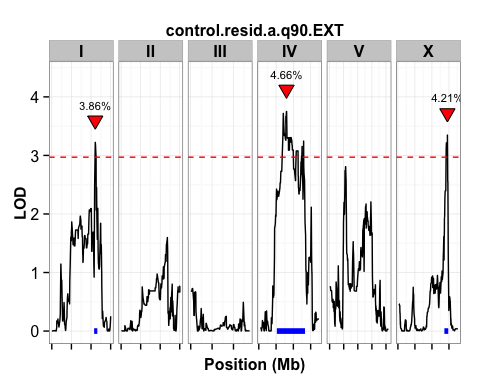 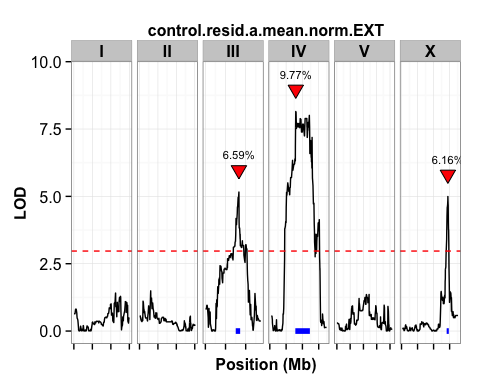 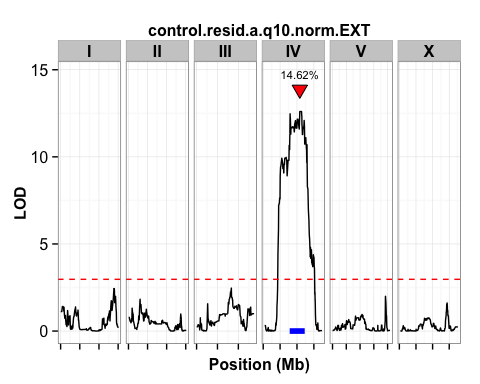 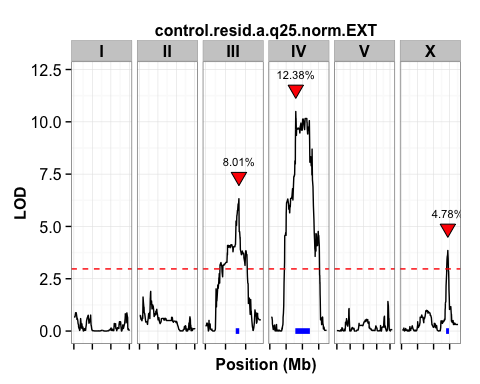 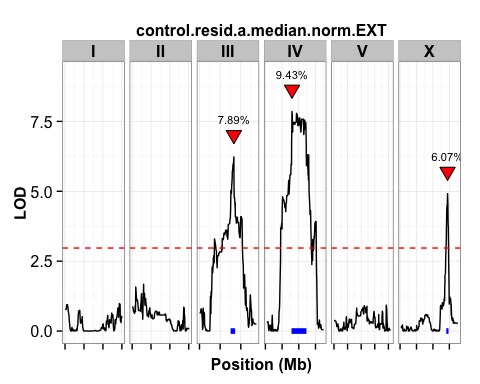 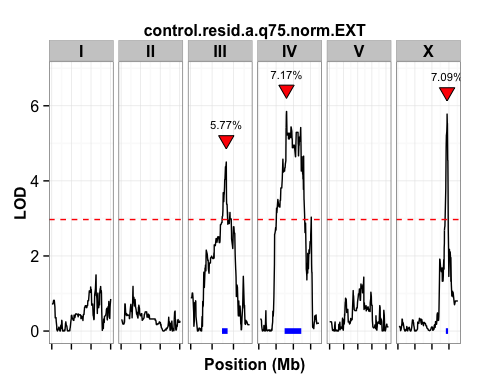 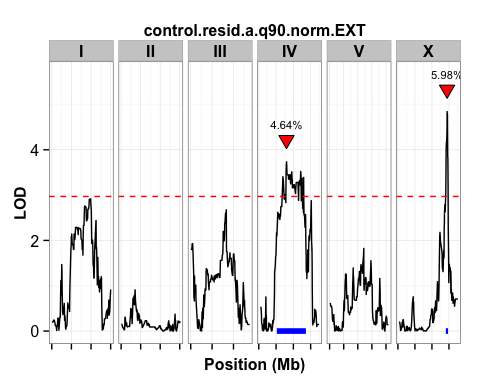 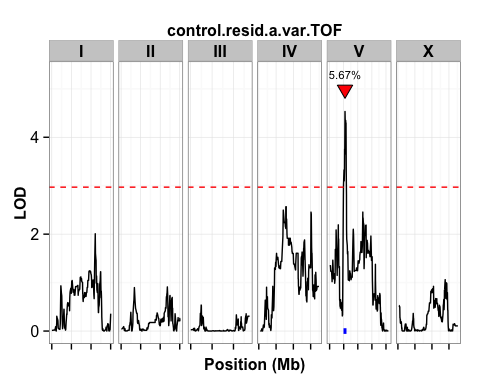 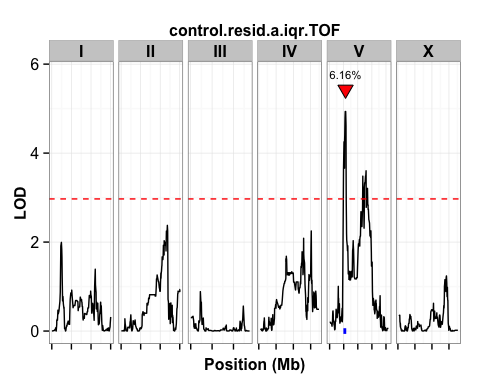 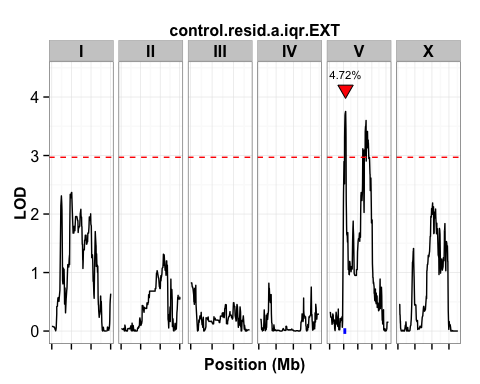 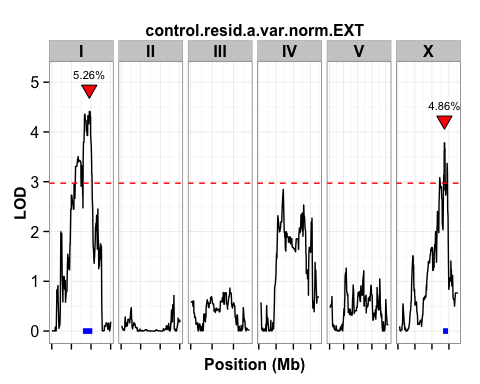 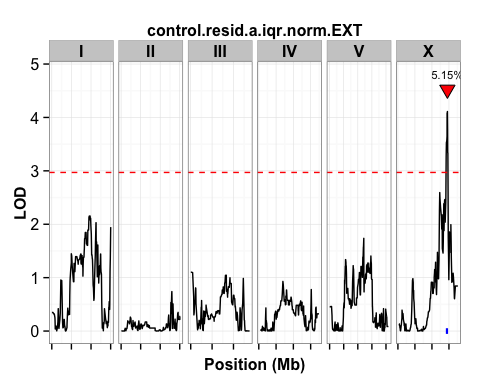 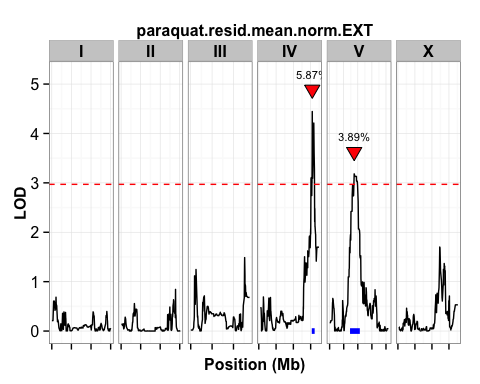 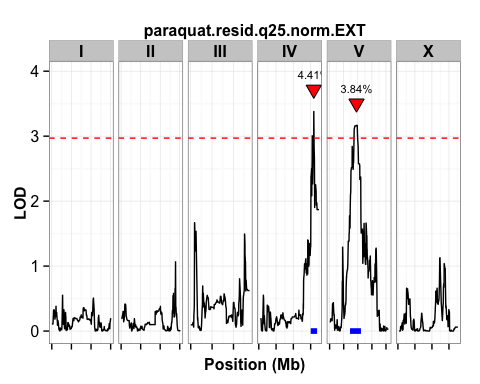 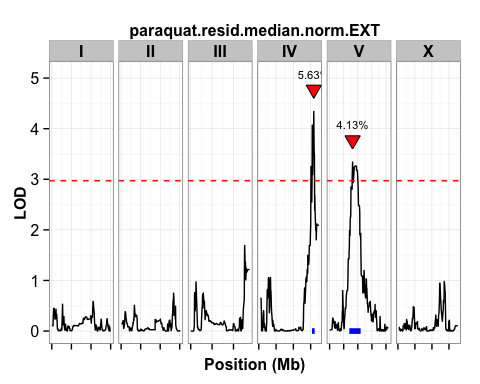 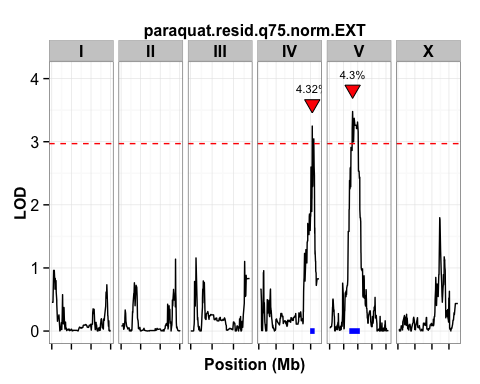 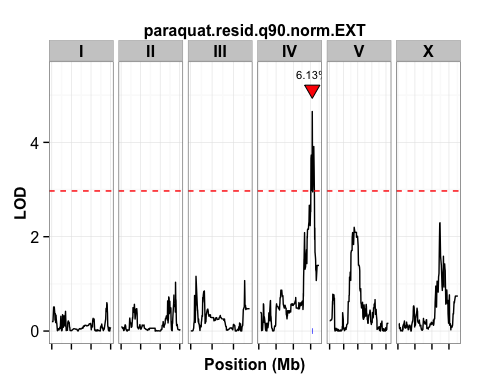 